Vallarta Living 
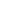 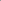 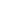 PEACE and SPCA de PV Reach for the Stars
Gretchen DeWitt - PVNN
April 22, 2010
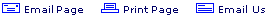 On Saturday May 8th, PEACE and SPCA de PV Reach for the Stars, a fundraiser to equally benefit PEACE free spay/neuter clinics in Puerto Vallarta and the SPCA de PV, will be held at the gorgeous Hacienda Palo Maria on the beach.

A map to Hacienda Palo Maria can be found on the HaciendaPaloMaria.com website.

The evening begins at 6:30 pm and includes cocktails accompanied by Mariachi la Joya de Mexico; entertainment; a four course gourmet dinner serenaded by Guadalajara ballad singer Cheko Carrillo; an open bar; a live auction and dancing to Los Huaracheros de Cuba, a band that plays regularly at Four Seasons Resort in Punta Mita.

Tickets cost $120 USD or $1500 pesos per person and are available at Hacienda San Angel and Cassandra Shaw Jewelry on Basilio Badillo. Tables are for ten people if you would like to start organizing one.

Some of the great live auction items include:

• Two nights at Four Seasons Resort Punta Mita

• Two nights, including all meals, at Haramara Retreat in Sayulita

• Dinner for six at Hacienda San Angel

• Lunch and an afternoon for four at Villa Mandarinas in Mismaloya

• Three nights for up to four people in a suite at Casa Encantada in Patzcuaro

Note: The owners of Casa Encantada, Cynthia and Victoria, wrote to say that "their passion is sterilization clinics." They started one up in Patzcuaro a few years ago and need financial help. Please try to help if you visit.

PEACE: Protection, Education, Animals, Culture and Environment, is a nonprofit organization established in 2005, made of four main programs which focus on education, entrepreneurship, animal well-being, and community engagement in the coastal regions of Nayarit, Jalisco and Quintana Roo, Mexico. Through innovative and community based programs, PEACE is working to improve the quality of life in local communities throughout the Bahía de Banderas. For more information, please visit PeaceMexico.org

The mission of SPCA de PV is to help fund and promote sterilization, adoption and healthcare efforts for companion animals in the Puerto Vallarta area, with the goal of eliminating the euthanasia of healthy and adoptable animals. Monies raised will support these various goals in ways that are most feasible within the community. For more information, visit spcapv.com.